Od:	xxxKomu:	xxxPředmět:	Re: FW: Objednávka č. 3910003604Datum:	čtvrtek 16. května 2024 6:08:11Přílohy:	Nakit1.pdf Nakit2.pdfDobrý den, paní xxx,děkujeme za Vaší objednávku a přikládám její potvrzení.S přesným termínem dopravy bude paní xxx kontaktovat přímo nášmontážník pan xxx.Přeji příjemný denXxx Mobil: xxxE-mail: xxxTypo+Design Studio s.r.o. Kokořínská 326/43182 00 Praha 8From: xxxSent: Wednesday, May 15, 2024 9:21 AMTo: xxxCc: xxxSubject: Objednávka č. 3910003604Dobrý den,přílohou Vám zasíláme výše uvedenou objednávku.Vzhledem k povinnosti uveřejňovat veškeré smlouvy v hodnotě nad 50 tis. Kč bez DPH v Registru smluv vyplývající ze zákona č. 340/2015 Sb., Vás žádámeo potvrzení objednávky, a to nejlépe zasláním skenu objednávky podepsané za Vaši stranu osobou k tomu oprávněnou tak, aby bylo prokazatelnéuzavření smluvního vztahu. Uveřejnění v souladu se zákonem zajistí objednatel - Národní agentura pro komunikační a informační technologie, s.p.S pozdravem a přáním příjemného dnexxx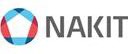 Národní agentura pro komunikační a informační technologie, s. p.Kodaňská 1441/46, 101 00 Praha 10 – Vršovice, Česká republikawww.nakit.cz